Имя домовладельца:	Кадастровый номер участка:Адрес дома:Пожалуйста, заполните эту анкету, чтобы мы могли собрать основную информацию о вашем доме. ПОЭТАЖНЫЙ ПЛАН	Если у вас есть планы этажей, убедитесь, что у специалиста по связям с общественностью есть копии. Если нет, пожалуйста, создайте черновой эскиз плана этажа вашего дома. Вы можете нарисовать на бумаге и сделать фотографию, чтобы отправить ее специалисту по связям с общественностью. Этот рисунок не обязательно должен быть выполнен в реальном масштабе, но он должен помочь команде дизайнеров определить различные области вашего дома. Примечания и советы по плану этажа: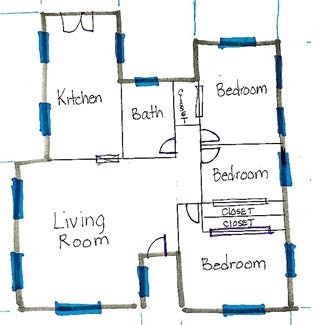 Начните с рисования наружных стен вашего дома.Нарисуйте внутренние стены, начав с одного угла комнаты и двигаясь по часовой стрелке.Обозначьте каждую комнату и укажите внутренние размеры.Отметьте все межкомнатные двери и окна.Покажите все лестницы, проемы и основные корпуса, такие как столешницы или встроенные шкафы.СОВЕТ: Начните рисовать план этажа карандашом и завершите ручкой, как только все измерения будут сделаны.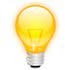 TIP: Использование расчерченной бумаги для рисования плана этажа может быть полезным для соблюдения выравнивания, но не является обязательным.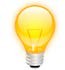    Измерение окон и дверей	 Перед оценкой измерьте свои окна и двери. Если у вас есть вопросы, команда дизайнеров может рассказать вам об этом во время оценочного визита. Окна и двери требуют трех измерений для каждого. Для вашего удобства мы предоставили таблицу для внесения параметров окон и дверей.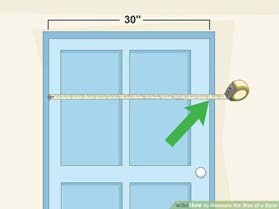 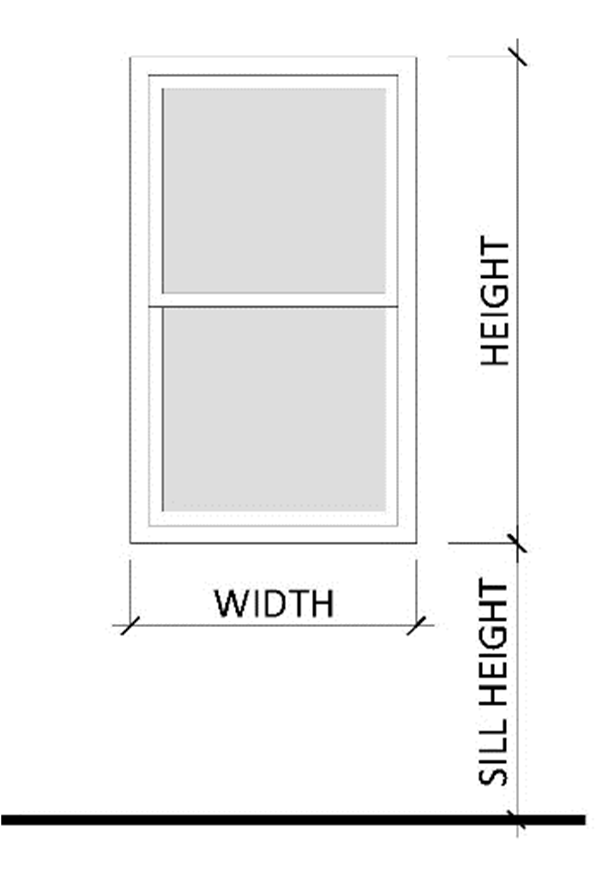 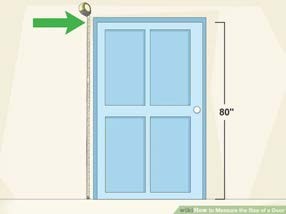 Ширина окон /дверей	Высота окон /дверей 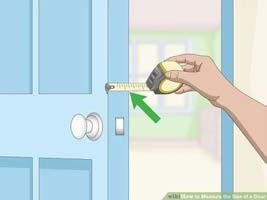 Необходимые размеры окон Чтобы подать на программу, Вам необходимо выполнить следующие действия: 1.   Заполните анкету о своем доме.2.   Предоставьте технический паспорт здания с основным планом вашего дома и размерами окон и дверей.3.   Подайте заполненную анкету, план этажа и замеры сотруднику по связям с общественностью.Общая информация: Общая информация: Общая информация: Общая информация: G1У вас есть план каждого этажа вашего дома? Если да, отправьте копию или фотографии специалисту по связям с общественностью.ДаНетG2aВы построили какие-либо дополнительные комнаты или внесли какие-либо изменения в свой дом?ДаНетG2b Если да, то получили ли вы разрешение на строительство? Каков статус этого разрешения?G2c Какова дата разрешения и дата внесения измененийG3Если возможно, хотели бы вы сохранить свою входную дверь?ДаНетG4Есть ли к вашему доме пристроенный гараж?ДаНетG5Установлена ли в настоящее время система безопасности на ваших дверях или окнах?ДаНетG6aЕсть ли в вашем доме чердачное пространство?ДаНетG6b Если да, то как попасть на чердак? (люк, выдвижная лестница и т.д.)G6c Каков размер люка? (укажите в см)G6dКакова высота чердачного помещения в самой высокой точке?G6eЗакрывает ли чердак всю площадь вашего дома?G7aВ вашем доме есть подвал или подвальное помещение под домом?ДаНетG7bЕсли да, то как осуществляется доступ в подвал? (люк и т. д.)G7c Каков размер люка?G7dКакова высота подвала или подвального помещения в его самой высокой точке?G7eЗанимает ли подвал или помещение всю площадь дома?ОКНАОКНАОКНАОКНАW1Сколько всего окон у вас в доме?Общее количество оконОбщее количество оконW2Какие типы окон установлены в вашем доме? (отметьте все, что применимо)откидные	распашное створчатое	глухоефрамужное	окно - жалюзи	мансардное садовое раздвижноеW3aЕсть ли в вашем доме какие-либо нестандартные/специальные окна, например, с использованием специальных форм или свинцового стекла?Да      НетW3bЕсли да, пожалуйста, кратко опишите:Если да, пожалуйста, кратко опишите:Если да, пожалуйста, кратко опишите:W4Из каких материалов сделаны окна в вашем доме? (Отметьте все подходящие варианты))алюминий 	                            сталь                                              винил                                        деревоW5Есть ли что-то еще, что вы хотели бы сообщить нам об окнах в вашем доме?Есть ли что-то еще, что вы хотели бы сообщить нам об окнах в вашем доме?Есть ли что-то еще, что вы хотели бы сообщить нам об окнах в вашем доме?ДВЕРИДВЕРИДВЕРИДВЕРИДВЕРИДВЕРИD1Сколько всего наружных дверей у вас в доме?Общее количество дверейОбщее количество дверейОбщее количество дверейОбщее количество дверейD2Какие двери установлены в вашем доме? (Отметьте все подходящие варианты)Какие двери установлены в вашем доме? (Отметьте все подходящие варианты)Какие двери установлены в вашем доме? (Отметьте все подходящие варианты)Какие двери установлены в вашем доме? (Отметьте все подходящие варианты)Какие двери установлены в вашем доме? (Отметьте все подходящие варианты)D2Заподлицо                       Декоративная панельная 	     Французская Раздвижная стеклянная Раздвижная стеклянная Раздвижная стеклянная D3aЕсть ли на ваших дверях специальные элементы, такие как нестандартные панели или «глазок»?ДаДаНетНетD3bЕсли да, пожалуйста, кратко опишите:Если да, пожалуйста, кратко опишите:Если да, пожалуйста, кратко опишите:Если да, пожалуйста, кратко опишите:Если да, пожалуйста, кратко опишите:D4Из каких материалов сделаны двери в вашем доме? (Отметьте все подходящие варианты)Алюминий	Сталь	ВинилДеревоДеревоD5Есть ли что-то еще, что вы хотели бы сообщить нам об дверях в вашем доме?Есть ли что-то еще, что вы хотели бы сообщить нам об дверях в вашем доме?Есть ли что-то еще, что вы хотели бы сообщить нам об дверях в вашем доме?Есть ли что-то еще, что вы хотели бы сообщить нам об дверях в вашем доме?Есть ли что-то еще, что вы хотели бы сообщить нам об дверях в вашем доме?ТЕХНИЧЕСКИЕ ВОПРОСЫТЕХНИЧЕСКИЕ ВОПРОСЫТЕХНИЧЕСКИЕ ВОПРОСЫТЕХНИЧЕСКИЕ ВОПРОСЫ1Установлена ли в вашем доме центральная система кондиционирования воздуха?(Примечание: портативные, оконные или настенные кондиционеры к этому не относятся)ДаНет2Вы заинтересованы в получении системы кондиционирования или вентиляции, если это возможно?ДаНет3Какая основная система отопления в настоящее время установлена в вашем доме?4• Где в настоящее время находится ваша основная система отопления?5• • Находится ли ваша основная система отопления в рабочем состоянии?6Если в вашем доме установлены какие-либо дополнительные или вспомогательные системы отопления, пожалуйста, перечислите их ниже:
Если в вашем доме установлены какие-либо дополнительные или вспомогательные системы отопления, пожалуйста, перечислите их ниже:
Если в вашем доме установлены какие-либо дополнительные или вспомогательные системы отопления, пожалуйста, перечислите их ниже:
7Какой водонагреватель у вас дома?Где находится ваш водонагреватель? (например: внутренний шкаф, внешний шкаф и т. д.)8Установлены ли у вас детекторы дыма в каждой спальне на каждом жилом уровне?• Если да, то являются ли они проводными или работают от батареек?Есть ли что-то еще, что вы хотели бы сообщить нам о механических системах в вашем доме?Есть ли что-то еще, что вы хотели бы сообщить нам о механических системах в вашем доме?Есть ли что-то еще, что вы хотели бы сообщить нам о механических системах в вашем доме?ЭЛЕКТРИЧЕСТВОЭЛЕКТРИЧЕСТВОЭЛЕКТРИЧЕСТВОЭЛЕКТРИЧЕСТВО1Где в вашем доме находится ваш электросчетчик?2В целом, в каком состоянии ваш существующий электросчетчик?3Если вы знаете мощность вашего существующего счетчика, то какова она?4Есть ли в вашем доме какие-либо распределительные щиты?ДаНет5Если да, то где находится ваш распределительный щит? Если да, то где находится ваш распределительный щит? Если да, то где находится ваш распределительный щит? 6Укажите основные электроприборы в вашем доме (отметьте все, что относится)          Электрическая плита/духовка	          Электрическая сушилка для белья                  Автомобильное зарядное                                                                                                                                     устройство                    Другие: Укажите основные электроприборы в вашем доме (отметьте все, что относится)          Электрическая плита/духовка	          Электрическая сушилка для белья                  Автомобильное зарядное                                                                                                                                     устройство                    Другие: Укажите основные электроприборы в вашем доме (отметьте все, что относится)          Электрическая плита/духовка	          Электрическая сушилка для белья                  Автомобильное зарядное                                                                                                                                     устройство                    Другие: 7Есть ли что-то еще, что вы хотели бы сообщить нам об электрических системах в вашем доме?Есть ли что-то еще, что вы хотели бы сообщить нам об электрических системах в вашем доме?Есть ли что-то еще, что вы хотели бы сообщить нам об электрических системах в вашем доме?ПЕРЕЧЕНЬ ОКОНПЕРЕЧЕНЬ ОКОНПЕРЕЧЕНЬ ОКОНПЕРЕЧЕНЬ ОКОНСУЩЕСТВУЮЩЕЕ ОКНОСУЩЕСТВУЮЩЕЕ ОКНОСУЩЕСТВУЮЩЕЕ ОКНОСУЩЕСТВУЮЩЕЕ ОКНО#ШИРИНАВЫСОТАВЫСОТА ПОРОГА12345ПЕРЕЧЕНЬ ДВЕРЕЙПЕРЕЧЕНЬ ДВЕРЕЙПЕРЕЧЕНЬ ДВЕРЕЙПЕРЕЧЕНЬ ДВЕРЕЙСУЩЕСТВУЮЩАЯ ДВЕРЬСУЩЕСТВУЮЩАЯ ДВЕРЬСУЩЕСТВУЮЩАЯ ДВЕРЬСУЩЕСТВУЮЩАЯ ДВЕРЬ#ШИРИНАВЫСОТАТОЛЩИНА ДВЕРИABCDE